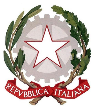 ISTITUTO COMPRENSIVO STATALE di PIEVE DEL GRAPPAScuola dell’Infanzia, Primaria e Secondaria di I gradoVia San Carlo, 5 - 31017 Pieve del Grappa (TV) Tel. 0423.53043/53300 – Fax 0423.939343E-mail: tvic86500e@istruzione.it -  Posta elettronica certificata: tvic86500e@pec.istruzione.it -  Sito web: www.icpievedelgrappa.edu.it  Codice Meccanografico: TVIC86500E - Codice fiscale: 83005430265 -  Codice Univoco Uff.: UFX7W5 Scuola Secondaria di I grado Sede di  ....................Relazione Finale(materia)classe ...Situazione della classe alla fine dell’anno scolastico Aspetto didattico – disciplinare, interesse, partecipazione, impegno, ecc.Situazione di fine anno scolastico Utilizzando diverse tecniche di osservazione e valutazione, la classe è stata suddivisa nelle seguenti fasce di livello:INTERVENTI PERSONALIZZATI PER ALUNNI IN DIFFICOLTA’Programma SvoltoProgetti e attività svolteMetodologieStrumentiVerifiche (Valutazione, modalità di recupero, ecc.)Rapporti con le famiglieL’insegnante di ...........................ClasseDocenteDisciplinaTIPOLOGIA DELLA CLASSELIVELLO DELLA CLASSERITMO DI LAVOROCollaborativa Vivace Tranquilla Problematica Demotivata  Poco rispettosa delle regoleAlto Medio – alto Medio Medio – basso BassoSostenuto  Regolare  Discontinuo  Lento Molto lentoSITUAZIONE DISCIPLINAREIMPEGNO PARTECIPAZIONE INTERESSECLIMA RELAZIONALEIl docente non ha ritenuto necessario il ricorso a provvedimenti disciplinari rilevanti.Il docente si è trovato nelle condizioni di effettuare occasionali richiami scritti sul registro e comunicazioni per le famiglie sull’agenda scolastica.Ci sono stati frequenti richiami scritti sul registro e comunicazioni per le famiglie.Soddisfacenti e costantiAttivi e sostanzialmente costantiSufficientiScarsi e poco costantiSereno Buono Abbastanza buono A volte conflittualeProblematicoFASCIA ALTA (9 - 10) Alunni con un’ottima preparazione, attenti e partecipi durante le spiegazioni.FASCIA MEDIO-ALTA (8) Alunni con una buona preparazione, con attenzione e partecipazione soddisfacenti.FASCIA MEDIA (7) Alunni con accettabile preparazione.FASCIA MEDIO-BASSA (6) Alunni con modesta preparazione.FASCIA BASSA - Alunni con limitata preparazione.Casi particolari: Casi particolari: Tipologia di alunniStudentiIndicazioni sugli interventi personalizzatiL.104...Alunni con Bisogni Educativi Speciali...Alunni con DSA...StrategieDifficoltà di attenzioneUso di strumenti audiovisivi con il supporto della LIM.Scarsa capacità di concentrazioneAlternanza di momenti informativi con fasi di applicazione operativa.Difficoltà di organizzare il lavoro scolasticoControllo di quaderni;Organizzazione di tempi e modalità per l’adempimento delle consegne.Scarso interesse e partecipazioneLavoro di gruppo;Discussioni guidate.Ritmo lento di apprendimentoUso di grafici e tabelle per fissare concetti e contenuti;Uso di materiale strutturato;Costruzione di mappe concettuali.